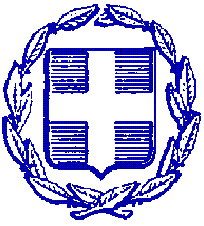 ΕΛΛΗΝΙΚΗ ΔΗΜΟΚΡΑΤΙΑ                       ΔΗΜΟΣ ΧΙΟΥΔ/ΝΣΗ ΚΑΘΑΡΙΟΤΗΤΑΣ & ΑΝΑΚΥΚΛΩΣΗΣΕΝΤΥΠΟ ΟΙΚΟΝΟΜΙΚΗΣ ΠΡΟΣΦΟΡΑΣ «ΥΠΕΡΚΑΤΑΣΚΕΥΗΣ ΑΠΟΡΡΙΜΜΑΤΟΦΟΡΟΥ»ΓΙΑ ΤΗΝ ΠΡΟΜΗΘΕΙΑ «ΕΛΑΦΡΟΥ ΦΟΡΤΗΓΟΥ ΚΑΙ ΥΠΕΡΚΑΤΑΣΚΕΥΗΣ ΑΠΟΡΡΙΜΜΑΤΟΦΟΡΟΥ»* Στην τιμή περιλαμβάνεται κάθε επιβάρυνση καθώς και οι υπέρ τρίτων κρατήσεις για παράδοση του υλικού στον τόπο και με τον τρόπο που προβλέπεται στην προκήρυξηΟΙΚΟΝΟΜΙΚΗ ΠΡΟΣΦΟΡΑ ΠΡΟΜΗΘΕΙΑΣ (ΤΙΜΕΣ ΣΕ €)ΟΙΚΟΝΟΜΙΚΗ ΠΡΟΣΦΟΡΑ ΠΡΟΜΗΘΕΙΑΣ (ΤΙΜΕΣ ΣΕ €)ΟΙΚΟΝΟΜΙΚΗ ΠΡΟΣΦΟΡΑ ΠΡΟΜΗΘΕΙΑΣ (ΤΙΜΕΣ ΣΕ €)ΟΙΚΟΝΟΜΙΚΗ ΠΡΟΣΦΟΡΑ ΠΡΟΜΗΘΕΙΑΣ (ΤΙΜΕΣ ΣΕ €)ΟΙΚΟΝΟΜΙΚΗ ΠΡΟΣΦΟΡΑ ΠΡΟΜΗΘΕΙΑΣ (ΤΙΜΕΣ ΣΕ €)ΣΤΟΙΧΕΙΑ ΠΡΟΣΦΕΡΟΝΤΟΣ : ΣΤΟΙΧΕΙΑ ΠΡΟΣΦΕΡΟΝΤΟΣ : ΣΤΟΙΧΕΙΑ ΠΡΟΣΦΕΡΟΝΤΟΣ : ΣΤΟΙΧΕΙΑ ΠΡΟΣΦΕΡΟΝΤΟΣ : ΣΤΟΙΧΕΙΑ ΠΡΟΣΦΕΡΟΝΤΟΣ : α/α ΤΜΗΜΑΤΟΣΠΕΡΙΓΡΑΦΗΠΟΣΟΤΗΤΑ(ΤΜΧ)ΤΙΜΗ ΜΟΝΑΔΑΣ ΧΩΡΙΣ ΦΠΑ* (€ )ΔΑΠΑΝΗ ΧΩΡΙΣ ΦΠΑσε €2ΥΠΕΡΚΑΤΑΣΚΕΥΗ ΤΥΠΟΥ ΠΕΡΙΣΤΡΕΦΟΜΕΝΟΥ ΤΥΜΠΑΝΟΥ 6 ΚΥΒΙΚΩΝ ΜΕΤΡΩΝ1ΣΥΝΟΛΙΚΗ ΠΡΟΣΦΕΡΟΜΕΝΗ ΤΙΜΗ ΧΩΡΙΣ ΦΠΑΣΥΝΟΛΙΚΗ ΠΡΟΣΦΕΡΟΜΕΝΗ ΤΙΜΗ ΧΩΡΙΣ ΦΠΑΣΥΝΟΛΙΚΗ ΠΡΟΣΦΕΡΟΜΕΝΗ ΤΙΜΗ ΧΩΡΙΣ ΦΠΑΣΥΝΟΛΙΚΗ ΠΡΟΣΦΕΡΟΜΕΝΗ ΤΙΜΗ ΧΩΡΙΣ ΦΠΑΦΠΑ 24%ΦΠΑ 24%ΦΠΑ 24%ΦΠΑ 24%ΣΥΝΟΛΙΚΗ ΠΡΟΣΦΕΡΟΜΕΝΗ ΤΙΜΗ ΜΕ ΦΠΑ (αριθμητικώς)ΣΥΝΟΛΙΚΗ ΠΡΟΣΦΕΡΟΜΕΝΗ ΤΙΜΗ ΜΕ ΦΠΑ (αριθμητικώς)ΣΥΝΟΛΙΚΗ ΠΡΟΣΦΕΡΟΜΕΝΗ ΤΙΜΗ ΜΕ ΦΠΑ (αριθμητικώς)ΣΥΝΟΛΙΚΗ ΠΡΟΣΦΕΡΟΜΕΝΗ ΤΙΜΗ ΜΕ ΦΠΑ (αριθμητικώς)ΣΥΝΟΛΙΚΗ ΠΡΟΣΦΕΡΟΜΕΝΗ ΤΙΜΗ ΜΕ ΦΠΑ,(ολογράφως)   ΣΥΝΟΛΙΚΗ ΠΡΟΣΦΕΡΟΜΕΝΗ ΤΙΜΗ ΜΕ ΦΠΑ,(ολογράφως)   ΣΥΝΟΛΙΚΗ ΠΡΟΣΦΕΡΟΜΕΝΗ ΤΙΜΗ ΜΕ ΦΠΑ,(ολογράφως)   ΣΥΝΟΛΙΚΗ ΠΡΟΣΦΕΡΟΜΕΝΗ ΤΙΜΗ ΜΕ ΦΠΑ,(ολογράφως)   Ο ΠΡΟΣΦΕΡΩΝΟ ΠΡΟΣΦΕΡΩΝΟ ΠΡΟΣΦΕΡΩΝΟ ΠΡΟΣΦΕΡΩΝΣΦΡΑΓΙΔΑ-ΥΠΟΓΡΑΦΗ